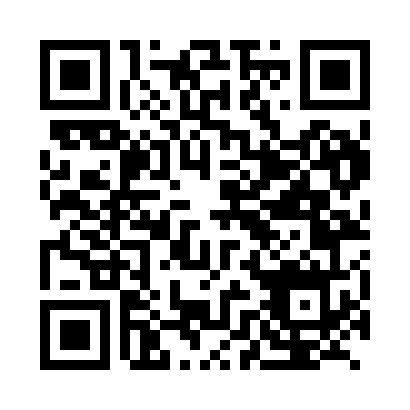 Prayer times for Ji County, ChinaWed 1 May 2024 - Fri 31 May 2024High Latitude Method: Angle Based RulePrayer Calculation Method: Muslim World LeagueAsar Calculation Method: ShafiPrayer times provided by https://www.salahtimes.comDateDayFajrSunriseDhuhrAsrMaghribIsha1Wed3:275:1012:083:587:058:422Thu3:255:0912:073:587:068:443Fri3:235:0812:073:597:078:454Sat3:225:0712:073:597:088:475Sun3:205:0612:073:597:098:486Mon3:185:0412:073:597:108:507Tue3:175:0312:074:007:118:518Wed3:155:0212:074:007:128:539Thu3:145:0112:074:007:138:5410Fri3:125:0012:074:007:148:5511Sat3:104:5912:074:017:158:5712Sun3:094:5812:074:017:168:5813Mon3:074:5712:074:017:179:0014Tue3:064:5612:074:017:189:0115Wed3:044:5512:074:027:199:0316Thu3:034:5412:074:027:209:0417Fri3:024:5312:074:027:219:0518Sat3:004:5212:074:027:229:0719Sun2:594:5212:074:037:239:0820Mon2:584:5112:074:037:249:0921Tue2:564:5012:074:037:259:1122Wed2:554:4912:074:037:259:1223Thu2:544:4912:074:047:269:1324Fri2:534:4812:074:047:279:1525Sat2:524:4712:074:047:289:1626Sun2:504:4712:084:047:299:1727Mon2:494:4612:084:057:309:1828Tue2:484:4612:084:057:309:2029Wed2:474:4512:084:057:319:2130Thu2:464:4412:084:067:329:2231Fri2:464:4412:084:067:339:23